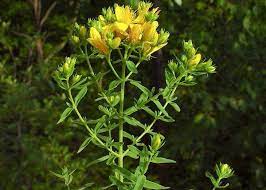 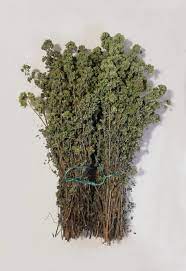 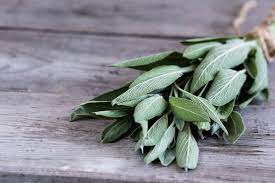                  Σπαθόχορτο						Ρίγανη						     Φασκόμηλο                          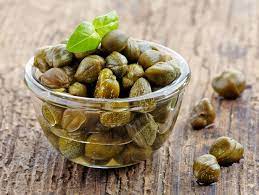 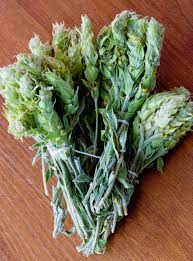 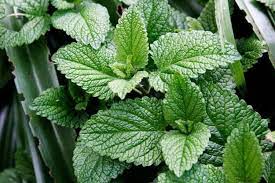              		Κάππαρη					     Τσάι του βουνού				          Δυόσμος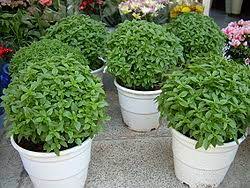 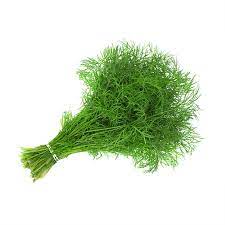                                                  Βασιλικός								          ΜάραθοςΡΙΓΑΝΗΑνθίζει  από τον Ιούνιο ως τον ΑύγουστοΣυγκομιδή στα μέσα καλοκαιριούΦυτεύεται  σε θέσεις με ήλιοΚΑΠΠΑΡΗΑνθίζει από τα τέλη της άνοιξης ως τις αρχές του φθινόπωρουΜπορούμε να φυτέψουμε από τον Φεβρουάριο ως τον Μάιο-Ποτίζουμε κάθε 2 εβδομάδεςΜεγάλη ανθεκτικότητα στην έλλειψη νερούΦΑΣΚΟΜΗΛΟΑνθεκτικό σε χαμηλές και υψηλές θερμοκρασίεςΑνθίζει από τον Μάιο ως τον ΙούνιοΠροτιμά θέσεις με ήλιοΜΑΡΑΘΟΣΟι αγρότες τον συλλέγουν από τα χωράφιαΆρωμα έντονο, πικάντικο-γεύση γλυκιά, πικρούτσικηΟι αγρότες τον συλλέγουν από τα χωράφιαΘΥΜΑΡΙΦυτεύεται το φθινόπωρο ή την άνοιξηΑπαιτείται συχνό πότισμαΑναπτύσσεται καλύτερα σε σημεία με πολύ ήλιοΤΣΑΙ ΤΟΥ ΒΟΥΝΟΥΦυτρώνει σε πολύ υψηλό υψόμετροΑνθοφορεί τον Ιούλιο και τότε γίνεται η συγκομιδήΤσάι του βουνού με μέλι -μαλακώνει τον λαιμόΔΥΟΣΜΟΣΕυδοκιμεί σε ηλιόλουστες περιοχέςΔεν είναι ανθεκτικός στους βοριάδες και στην παγωνιάΣυχνό πότισμαΣΠΑΘΟΧΟΡΤΟΑνθίζει στα τέλη Μαΐου με αρχές ΙουνίουΘαμνώδες φυτό, βότανο της λιακάδαςΉταν το γιατρικό των αρχαίων Σπαρτιατών(το χρησιμοποιούσαν για να επουλώσουν τις πληγές από τα ξίφη των εχθρών)